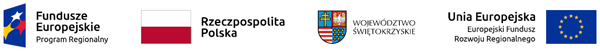 Załącznik nr 1OFERTA„Sprawowanie nadzoru inwestorskiego nad zadaniem pn.: Przebudowa placu targowego przy ul. Ogrodowej -„ZAMAWAIJĄCY:Gmina DziałoszyceUl. Skalbmierska 528-440 DziałoszyceWYKONAWCA:NAZWA/PIECZĘĆ FIRMOWA: ……………………………………………………………………………………………………………………………………………………………………………………………………………………………………………………………………………………………………………………………………………………NIP:……………………………………………………………………………………WOJEWÓDZTWO:……………………………………………………………………………………MIEJSCOWOŚC:……………………………………………………………………………………ADRES POCZTOWY (KOD, POCZTA, KRAJ)………………………………………………………………………………………………………………………………………………………………………………………………………………………………………………………………E-MAIL, TELEFON, ADRES URL (JEŻELI JEST)……………………………………………………………………………………………………………………………………………………………………………………………………………………………………………………………………………………………………………………………………………………ADRES DO KORESPODENCJI (JEŻELI JEST INNY NIŻ W/W)…………………………………………………………………………………………………………………………………………………………………………………………………………………………………………………………………………………………………………………………………………………….Składając ofertę w postępowaniu na: usługi polegające na świadczeniu pełno-branżowych usług w ramach nadzoru z ramienia inwestora przy realizacji zadania inwestycyjnego realizowanego w ramach Regionalnego Programu Operacyjnego Województwa Świętokrzyskiego na lata 2014-2020 dla projektu pn. „Kompleksowa rewitalizacja miasta Działoszyce- etap II”.: pn.: Przebudowa placu targowego przy ul. OgrodowejOferujemy wykonanie W/W zamówienia za cenę ryczałtową brutto:.............................................. złsłownie złotych: ....................................................................................................................Cena zawiera należny podatek VAT2. Oferujemy ilość pobytów na budowie w ciągu jednego miesiąca przez cały okres realizacji zadania wynoszący minimum ………………….. pobyty.Uwaga: W przypadku, gdy Wykonawca pozostawi niewypełnione miejsce, Wykonawca oświadcza, że ilość pobytów na budowie będzie wynosić min. 2 w ciągu jednego tygodnia przez cały okres realizacji zadania. Zobowiązujemy się do wykonania przedmiotu zamówienia w terminie do dnia zakończenia robót budowlanych planowanych do 31.08.2021 r. wraz z okresem na dokonanie odbiorów i rozliczeń zadania.Osobami do kontaktów z Zamawiającym odpowiedzialnymi za wykonanie przedmiotu umowy są:……………………………………………………………………………………………tel. kontaktowy, faks: …………………………………………………………………………………………………Dane do umowy:Osoba (y), które będą zawierały umowę ze strony WykonawcyImię i nazwisko ……………………………………………..Stanowisko…………………………………………………..Adres Wykonawcy, na który należy kierować korespondencję w trakcie postępowania:………………………………………………………………………………………………………………………………………………………………………………………………………………………………………………………………………………………………………...Oświadczamy, że zawarte w warunkach umownych Specyfikacji Istotnych Warunków Zamówienia zaproponowane przez Zamawiającego warunki płatności wynoszące 30  dni od otrzymania prawidłowo wystawionej faktury zostały przez nas zaakceptowaneOświadczamy, że zawarty w Specyfikacji Istotnych Warunków Zamówienia wzór Umowy został przez nas zaakceptowany i zobowiązujemy się w przypadku wybrania naszej oferty do zawarcia umowy na wyżej wymienionych warunkach w miejscu i terminie wyznaczonym przez Zamawiającego.Oświadczamy, że zapoznaliśmy się ze Specyfikacją Istotnych Warunków Zamówienia i nie wnosimy do niej zastrzeżeń oraz zdobyliśmy konieczne informacje do przygotowania oferty.Oświadczamy, że uważamy się za związanych niniejszą ofertą przez 30 dni. Bieg terminu związania ofertą rozpoczyna się wraz z upływem terminu składania ofert.Oświadczamy, że wypełniamy obowiązki informacyjne przewidziane w art.13 lub 14 RODO wobec osób fizycznych, od których dane osobowe bezpośrednio lub pośrednio pozyskałem w celu ubiegania się o udzielenie zamówienia publicznego w niniejszym postępowaniu.Oświadczamy, że wyrażamy zgodę na przetwarzanie danych osobowych zawartych w niniejszej ofercie do celów związanych z prowadzeniem postępowania o udzielenie zamówienia publicznego zgodnie z obowiązującymi przepisami w szczególności z ustawą z dnia 10 maja 2018 r. o ochronie danych osobowych (Dz. U. z 2019 r. poz. 1781) oraz Rozporządzeniem Parlamentu Europejskiego i Rady (UE) 2016/679 z dnia 27 kwietnia 2016 r. w sprawie ochrony osób fizycznych w związku z przetwarzaniem danych osobowych i w sprawie swobodnego przepływu takich danych oraz uchylenia dyrektywy 95/46/WE (ogólne rozporządzenie o ochronie danych). *Rozporządzenie Parlamentu Europejskiego i Rady (UE) 2016/679 z dnia 27 kwietnia 2016r. w sprawie ochrony osób fizycznych z związku z przetwarzaniem danych osobowych i w sprawie swobodnego przepływu takich danych oraz uchylenia dyrektywy 95/46/WE (ogólne rozporządzenie o ochronie danych) (Dz. Urz. UE L 119 z 04.05.2016, str.1). **W przypadku, gdy wykonawca nie przekazuje danych osobowych innych niż bezpośrednio jego dotyczących lub zachodzi wyłączenie stosowania obowiązku informacyjnego, stosownie do art. 13 ust. 4 lub art.14 ust. 5 RODO treści oświadczenia wykonawca nie składa (usunięcie treści oświadczenia np. przez jego wykreślenie). PODPISANO………………………….., dnia ………………………..........................................................................................imię, nazwisko, podpis i pieczątka lub czytelny podpis osoby uprawnionej(osób uprawnionych) do reprezentowania Wykonawcy